Кафедра Автомобильный транспорт и машиностроение Задание на курсовой проект по дисциплине «Детали машин и основы конструирования» тема «Расчет и конструирование редуктора» Спроектировать привод к цепному конвейеру по прилагаемой схеме с графиком нагрузки. Представить расчетно-пояснительную записку с полным расчетом привода и чертежами: 1) редуктора (формат А1) 2) Рабочих чертежей деталей редуктора: червячного колеса, вала червячного колеса, основания корпуса редуктора. 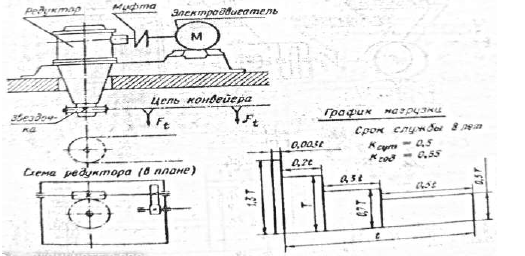 Окружное усилие на тяговой звездочке F1, кН           6,5 Окружная скорость тяговой звездочки v, м/с              0,12 Шаг цепи t,мм                                                                       12,71 Число зубьев тяговой звездочки z1                                14